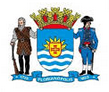  PREFEITURA MUNICIPAL DE FLORIANÓPOLIS                         SECRETARIA MUNICIPAL DA ADMINISTRAÇÃO          	 DIRETORIA DO SISTEMA DE GESTÃO DE PESSOAS                        Área de Referência: Diretoria do Sistema de Gestão de Pessoas                                            Prefeitura Municipal de Florianópolis - PMFCAMPO 1 - DADOS DO (A) REQUERENTECAMPO 1 - DADOS DO (A) REQUERENTENOME:MATRÍCULA:ÓRGÃO OU LOTAÇÃO:CARGO/FUNÇÃO:TELEFONE DE CONTATO:CAMPO 2 - TIPO DE PROMOÇÃO (APENAS UMA PROMOÇÃO POR REQUERENTE)CAMPO 2 - TIPO DE PROMOÇÃO (APENAS UMA PROMOÇÃO POR REQUERENTE)	     PROMOÇÃO POR TITULAÇÃO    (Mudança de Nível - escolaridade)Quadro Civil - Lei n° 503/2014 artigos 16 e 17 e Empregados Públicos - Lei n°501/2014 artigos 14 e 15:Apresentação de grau de escolaridade ou titulação superior ao exigido para o cargo ocupado, por meio de documento reconhecido pelo Ministério da Educação (MEC), independente da data de conclusão do curso. Exemplo: Ensino Fundamental, Ensino Médio, Graduação, Especialização, Mestrado ou Doutorado. Obs.: Resolução n°01 de 08 de junho de 2007 (MEC).	PROGRESSÃO FUNCIONAL(Mudança de referência - cursos de aperfeiçoamento )Quadro Civil - Lei n° 503/2014 artigos 11 a 15 e Empregados Públicos - Lei n°501/2014 artigos 9 a 13:Apresentação de certificados de cursos de aperfeiçoamento, no total de 50 horas de carga horária, a cada dois anos.CAMPO 3 - DOCUMENTOS ANEXADOS CAMPO 3 - DOCUMENTOS ANEXADOS ESPECIFICAR A QUANTIDADE DE DOCUMENTOS ANEXADOS AO PROCESSOATENÇÃO:- Documentos originais não serão devolvidos;- É de responsabilidade do requerente, assinar seus certificados e/ou diplomas e verificar as  condições legíveis das cópias, incluindo o verso do documento;- Lei 503/2014 Artigo 9, Parágrafo Único. É de responsabilidade do servidor manter seu cadastro atualizado.- Lei 501/2014 Artigo 7, Parágrafo Único. É de responsabilidade do empregado manter seu cadastro atualizado.Por extensoATENÇÃO:- Documentos originais não serão devolvidos;- É de responsabilidade do requerente, assinar seus certificados e/ou diplomas e verificar as  condições legíveis das cópias, incluindo o verso do documento;- Lei 503/2014 Artigo 9, Parágrafo Único. É de responsabilidade do servidor manter seu cadastro atualizado.- Lei 501/2014 Artigo 7, Parágrafo Único. É de responsabilidade do empregado manter seu cadastro atualizado.Declaro estar ciente da legislação que regulamenta a promoção/progressão funcional do quadro civil, Lei n°503/2014 e Empregados Públicos, Lei n°501/2014; declaro ainda, ser o único responsável pela autenticidade dos certificados e/ou diplomas apresentados e da veracidade dos dados neles informados. DATA: ___/___/____                                          ________________________________________                                                                         ASSINATURA DO(A) REQUERENTEDeclaro estar ciente da legislação que regulamenta a promoção/progressão funcional do quadro civil, Lei n°503/2014 e Empregados Públicos, Lei n°501/2014; declaro ainda, ser o único responsável pela autenticidade dos certificados e/ou diplomas apresentados e da veracidade dos dados neles informados. DATA: ___/___/____                                          ________________________________________                                                                         ASSINATURA DO(A) REQUERENTEObservação:Observação:REQUERIMENTO DE PROMOÇÃO POR TITULAÇÃO E PROGRESSÃO FUNCIONAL DOS SERVIDORES EFETIVOS DO QUADRO CIVIL E EMPREGADOS PÚBLICOS